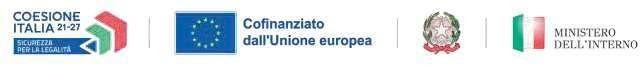 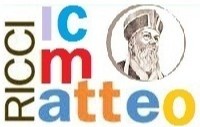 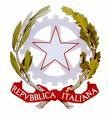 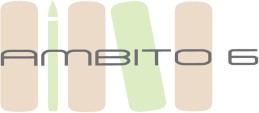   Ministero dell’Istruzione e del Merito 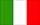 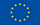 ISTITUTO COMPRENSIVO MATTEO RICCIScuola dell’Infanzia, Scuola primaria, Scuola Secondaria di I gradoVia Cina, 4 – 00144 RomaDistretto 20°- Ambito Territoriale Lazio 6 Scuola Polo per la Formazione Ambito 6 Tel. 06/5298735 -  Fax 06/5293200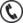 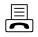 peo  rmic8by00l@istruzione.it - pec	rmic8by00l@pec.istruzione.it Codice Meccanografico RMIC8BY00L Sito: www.icmatteoricci.edu.it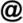 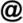 Codice fiscale 97389090586 CodiceiPAistsc_rmic8by00l Codice Univoco Ufficio UF9SCRAl Dirigente ScolasticoIC Matteo Ricci Via Cina 4 – ROMAAvviso unico procedura di selezione per il reclutamento di Esperti e Tutor interni ed esterni per promuovere iniziative nel periodo di sospensione estiva delle lezioni (c.d. piano estate) negli anni scolastici 2023-2024-e 2024-2025 – Percorsi educativi e formativi per il potenziamento delle competenze, l’inclusione e la socialità nel periodo di sospensione estiva delle lezioni negli anni scolastici 2023-2024 e 2024-2025. Avviso 59369 del 19/04/2024OGGETTO: ALLEGATO C - Dichiarazione assenza motivi di incompatibilità e conflitto d’interesseIl/lasottoscritto/a			 nato/a	a	il  	codice fiscale | | | | | | | | | | | | | | | | |residente a	via 	recapito tel.	recapito cell.indirizzo E-Mail	indirizzo PEC 		 in servizio presso 		 con la qualifica diconsapevole che la falsità in atti e le dichiarazioni mendaci sono punite ai sensi del codice penale e delle leggi speciali in materia e che, laddove dovesse emergere la non veridicità di quanto qui dichiarato, si avrà la decadenza dai benefici eventualmente ottenuti ai sensi dell’art. 75 del d.P.R.n. 445 del 28 dicembre 2000 e l’applicazione di ogni altra sanzione prevista dalla legge, nella predetta qualità, ai sensi e per gli effetti di cui agli artt. 46 e 47 del d.P.R. n. 445 del 28 dicembre 2000,DICHIARA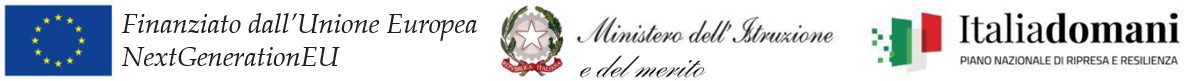 ✔ di non trovarsi in situazione di incompatibilità, ai sensi di quanto previsto dal d.lgs. n.39/2013 e dall’art. 53, del d.lgs. n. 165/2001;✔ di non trovarsi in situazioni di conflitto di interessi, anche potenziale, ai sensi dell’art. 53, comma 14, del d.lgs. n. 165/2001, che possano interferire con l’esercizio dell’incarico;✔ che l’esercizio dell’incarico non coinvolge interessi propri o interessi di parenti, affini entroil secondo grado, del coniuge o di conviventi, oppure di persone con le quali abbia rapporti di frequentazione abituale, né interessi di soggetti od organizzazioni con cui egli o il coniuge abbia causa pendente o grave inimicizia o rapporti di credito o debito significativi o interessi di soggetti od organizzazioni di cui sia tutore, curatore, procuratore o agente, titolare effettivo, ovvero di enti, associazioni anche non riconosciute, comitati, società o stabilimenti di cui sia amministratore o gerente o dirigente;✔ di aver preso piena cognizione del D.M. 26 aprile 2022, n. 105, recante il Codice diComportamento dei dipendenti del Ministero dell’istruzione e del merito;✔ di impegnarsi a comunicare tempestivamente all’Istituzione scolastica conferente eventuali variazioni che dovessero intervenire nel corso dello svolgimento dell’incarico;✔ di impegnarsi altresì a comunicare all’Istituzione scolastica qualsiasi altra circostanzasopravvenuta di carattere ostativo rispetto all’espletamento dell’incarico;✔ di essere stato informato/a, ai sensi dell’art. 13 del Regolamento (UE) 2016/679 del Parlamento europeo e del Consiglio del 27 aprile 2016 e del decreto legislativo 30 giugno 2003, n. 196, circa il trattamento dei dati personali raccolti e, in particolare, che tali dati saranno trattati, anche con strumenti informatici, esclusivamente per le finalità per le quali le presenti dichiarazioni vengono rese e fornisce il relativo consenso.Data	F IRMA 	